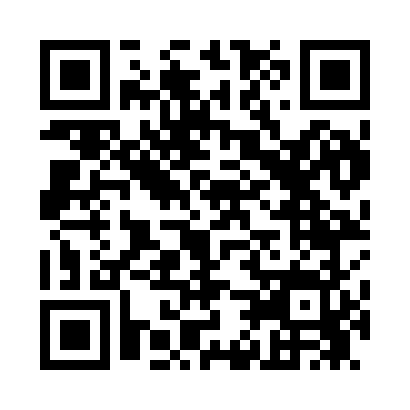 Prayer times for West Lake, Georgia, USAMon 1 Jul 2024 - Wed 31 Jul 2024High Latitude Method: Angle Based RulePrayer Calculation Method: Islamic Society of North AmericaAsar Calculation Method: ShafiPrayer times provided by https://www.salahtimes.comDateDayFajrSunriseDhuhrAsrMaghribIsha1Mon5:096:331:435:288:5410:172Tue5:106:331:435:288:5310:173Wed5:116:341:445:288:5310:164Thu5:116:341:445:288:5310:165Fri5:126:351:445:288:5310:166Sat5:126:351:445:298:5310:157Sun5:136:361:445:298:5310:158Mon5:146:361:445:298:5210:159Tue5:156:371:455:298:5210:1410Wed5:156:371:455:298:5210:1411Thu5:166:381:455:298:5210:1312Fri5:176:381:455:298:5110:1313Sat5:186:391:455:298:5110:1214Sun5:186:401:455:308:5010:1215Mon5:196:401:455:308:5010:1116Tue5:206:411:455:308:5010:1017Wed5:216:421:455:308:4910:1018Thu5:226:421:465:308:4910:0919Fri5:236:431:465:308:4810:0820Sat5:236:431:465:308:4710:0721Sun5:246:441:465:308:4710:0722Mon5:256:451:465:308:4610:0623Tue5:266:451:465:308:4610:0524Wed5:276:461:465:308:4510:0425Thu5:286:471:465:308:4410:0326Fri5:296:481:465:308:4410:0227Sat5:306:481:465:308:4310:0128Sun5:316:491:465:298:4210:0029Mon5:326:501:465:298:419:5930Tue5:336:501:465:298:419:5831Wed5:346:511:465:298:409:57